157, rue Saint-Louis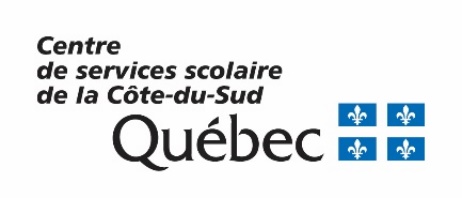 Montmagny (Québec), G5V 4N3					418-248-1001www.cscotesud.qc.caMISE EN CANDIDATURE EN TANT QUE MEMBRE REPRÉSENTANT DE LA COMMUNAUTÉ AU SEIN DU CONSEIL D’ADMINISTRATION DU CENTRE DE SERVICES SCOLAIRE DE LA CÔTE-DU-SUDSection 1 – Identification du candidatSection 2 – Identification du poste pour lequel la candidature est déposée Section 3 – Brève présentation du candidat et motifs de la candidatureSection 4 – Attestation des qualités et conditions requisesCritères qui rendent inéligible une candidature : Section 5 – Signature Je,       , déclare soumettre ma candidature comme membre représentant de la communauté au sein du conseil d’administration du Centre de services scolaire de la Côte-du-Sud.Signature du candidat 					Date Toute candidature doit être déposée à l’aide des pièces suivantes :ce formulaire dûment complété et signé;une lettre exposant votre expertise et vos motivations pour ce poste; etvotre curriculum vitae à jour.Au plus tard le jeudi 15 septembre 2022, à 16 h.par courriel à l’adresse suivante : marie.letourneau@cscotesud.qc.caoupar courrier postal à l’adresse :Madame Marie LétourneauDirection généraleCentre de services scolaire de la Côte-du-Sud157, rue Saint-LouisMontmagny (Québec) G5V 4N3Rappel :Les candidatures seront soumises à un comité de sélection formé de membres parents d’un élève et de   membres du personnel siégeant au conseil d’administration. Des entrevues sont prévues. La date retenue pour les entrevues sera communiquée aux candidatures sélectionnées.   Veuillez noter qu’il sera nécessaire de compléter un formulaire concernant les antécédents judiciaires, lequel sera vérifié par la Sûreté du Québec.Le mandat au conseil d’administration est d’une durée de trois ans.Une allocation de 100 $ est prévue pour la participation aux séances publiques en conformité avec le décret 1027-2020.Section 6 – Acceptation de la déclaration de candidatureJe,      							,déclare avoir reçu la présente déclaration de candidature le 					 .accepte la production de la présente déclaration de candidature puisqu’elle est complète.Jean-Marc Jean, directeur général			DateNom :Prénom :Adresse du domicile (no rue/avenue, no app.) :Adresse du domicile (no rue/avenue, no app.) :Adresse du domicile (no rue/avenue, no app.) :Municipalité :Municipalité :Code postal :No de téléphone :No de téléphone :Adresse courriel :Une personne âgée de 18 à 35 ansAvoir entre 18 ans et 35 ansÊtre citoyen canadienÊtre domicilié (e) sur le territoire du Centre de services scolaire de la Côte-du-Sud et, depuis au moins six (6) mois au QuébecNe pas être en curatelleNe pas avoir été déclaré coupable d’une infraction qui est une manœuvre électorale frauduleuse en matière électorale ou référendaire en vertu de la présente loi, de la Loi sur la consultation populaire (chapitre C-64.1), de la Loi sur les élections et les référendums dans les municipalités (chapitre E-2.2) ou de la Loi électorale (chapitre E-3.3) au cours des cinq dernières annéesVeuillez cocher toutes les cases ci-dessus qui correspondent à vous.Je,      , atteste posséder les qualités et conditions requises à l’article 143 de la Loi sur l’instruction publique et à l’article 12 de la Loi sur les élections scolaires.Veuillez cocher toutes les cases ci-dessus qui correspondent à vous.Je,      , atteste posséder les qualités et conditions requises à l’article 143 de la Loi sur l’instruction publique et à l’article 12 de la Loi sur les élections scolaires.Être membre du personnel du centre de services scolaireÊtre membre de l’Assemblée nationale;Être membre du Parlement du CanadaUn membre du conseil d’une municipalité; Être juge d’un tribunal judiciaireÊtre directeur général des élections ou autres membres de la Commission de la représentationÊtre fonctionnaire, autre que les salariés au sens du Code du travail (chapitre C‐27), du ministère de l’Éducation, du Loisir et du Sport et de tout autre ministère qui sont affectés de façon permanente au ministère de l’Éducation, du Loisir et du SportUne personne à qui une peine d’emprisonnement a été imposée (cette inéligibilité cesse si la personne obtient un pardon pour l’acte commis)Toute personne qui occupe un poste de membre du conseil d’un autre centre de services scolaire ou qui est candidate à un tel posteToute personne qui, à la suite d’un jugement passé en force de chose jugée, est inhabile en vertu de l’article 176 de la Loi sur l’instruction publique(personne ayant commis une infraction qui est une manœuvre électorale frauduleuse)Si vous n’êtes pas une des personnes ci-haut mentionnées, vous pouvez faire cette déclaration ci-bas.Je,      , déclare ne pas être inéligible au sens des articles 21.3 et 21.4 de la Loi sur les élections scolaires, tout en considérant les adaptations nécessaires applicables au conseil d’administration.